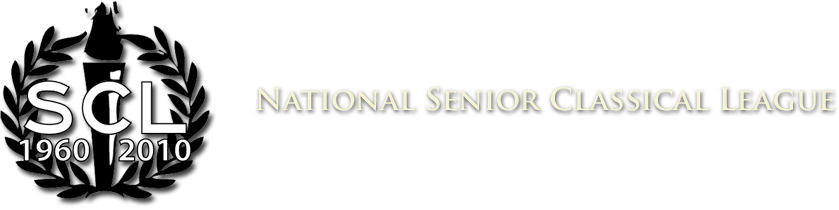 Thank you for your interest in the Member-at-Large position. This position was created by amendment at the 2010 VJCL Convention in order to provide the SCL with an additional executive officer, who will serve as a valuable contact for SCLers and promote all SCL events. The application process is outlined below. We strongly encourage all SCLers to apply, particularly those who have attended a convention or Certamen before. Both primary and secondary members are eligible to apply. By committing to serve on the executive board, you will be required to attend VJCL/ VSCL Certamen State Finals in Midlothian, VA on April 25st, as well as Kick-Off Certamen in the fall and VJCL Convention. Attendance at National Convention is optional. Application Process
Please submit this cover sheet with personal information completed below. On the following page, there are 6 short questions that the executive board will use to judge candidates. Please limit all responses to 250 words. Completed applications are due by e-mail to VSCL President Cody Lyon (president.vscl@gmail.com). Please put in the subject line: VSCL Member-at-Large. Applications are due by January 31th, 2015 and a decision shall be announced shortly afterwards.  

All applications shall be read blindly by the executive board. The personal information below will only be shared with the selection committee after a choice has been made and will in no way affect their decision. Any personal information included in the 2nd section of the application (i.e. name, high school) may be obscured to preserve the confidentiality of all candidates. The selection committee will be comprised of the current executive board, with the President as a non-voting member except in the case of a tie. The selected applicant will first be contacted and must accept his or her appointment to executive office. Questions? Please contact VSCL President, Cody Lyon (president.vscl@gmail.com) 

Name:College:
Local/Permanent Address(es):E-mail:Cell-Phone Number:
Application for Member-at-LargePlease limit responses to 250 words or less
1. What about this office interests you? Possibly include an experience with the SCL or JCL that encompasses your interest in applying for this position

2. What experiences and personal qualities can you bring to the position which you believe would set you apart from other applicants?

3. Would you be willing to coordinate the VSCL’s attendance at the NJCL National Convention? How would you plan to accomplish this?

4. Do you have any prior board experience at the JCL or SCL level? Please share your experience(s) and its relevance to the position of Member-at-Large. If you have not served on a board at the JCL or SCL, please share a comparable experience and explain its relevance.
	
5. If you could change the SCL in one way what would it be and why? 
6. Have you attended any NJCL National Conventions or VJCL Conventions? What about VJCL certamen, either as a player or helper? 	National Convention:       Yes  or   No	State Convention:             Yes  or   No	VJCL Certamen:               Yes  or   No